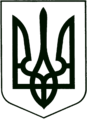 УКРАЇНА
МОГИЛІВ-ПОДІЛЬСЬКА МІСЬКА РАДА
ВІННИЦЬКОЇ ОБЛАСТІВИКОНАВЧИЙ КОМІТЕТ                                                           РІШЕННЯ №137Від 12.05.2022р.                                              м. Могилів-ПодільськийПро погодження структури та штатної чисельності Могилів-Подільського міського комунального підприємства «Комбінат комунальних підприємств»         Керуючись ст.ст. 25, 26, 59 Закону України «Про місцеве самоврядування в Україні», Класифікатор професій ДК 003:2010 із змінами і доповненнями, внесеними наказом Міністерства економіки України від 25 жовтня 2021 року №810, Статутом Могилів-Подільського міського комунального підприємства «Комбінат комунальних підприємств», з виробничою необхідністю та розглянувши клопотання директора Могилів-Подільського міського комунального підприємства «Комбінат комунальних підприємств» Поцелуйка О.В., - виконком міської ради ВИРІШИВ:          1. Внести зміни до структури та штатної чисельності Могилів-Подільського міського комунального підприємства «Комбінат комунальних підприємств», а саме:          1.1. Ввести з 01.06.2022 року посади: – економіст – 1 штатна одиниця; – механік – 1 штатна одиниця; – водій автотранспортних засобів – 7 штатних одиниць; – робітник з благоустрою – 1 штатна одиниця.          2. Затвердити структуру та штатну чисельність Могилів-Подільського міського комунального підприємства «Комбінат комунальних підприємств» з урахуванням внесених змін згідно з додатком.          3. Директору Могилів-Подільського міського комунального підприємства «Комбінат комунальних підприємств» Поцелуйку О.В., здійснити заходи визначені законодавством відповідно до даного рішення.          4. Контроль за виконанням даного рішення покласти на першого заступника міського голови Безмещука П.О..      Міський голова                                                           Геннадій ГЛУХМАНЮК                                                                                                  Додаток                                                                                                                                                                              до рішення виконавчого                                                                                        комітету міської ради                                                                                       від 12.05.2022 року №137Загальна структура та штатна чисельність Могилів-Подільського міського комунального підприємства «Комбінат комунальних підприємств»                                                                                                                      шт. од.Керуючий справами виконкому                                      Володимир ВЕРБОВИЙ1.Директор12.Головний бухгалтер     13.Економіст14.Медична сестра0,55.Механік16.Водій автотранспортних засобів87.Тракторист28.Вантажник29.Робітник з благоустрою110.Майстер виробничої дільниці111.Двірник20Всього:38,5